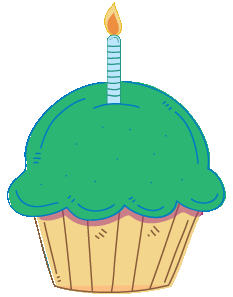 Español con AndreaMONDAYLUNDITUESDAYMARDIWEDNESDAYMERCREDITHURSDAYJEUDIFRIDAYVENDREDI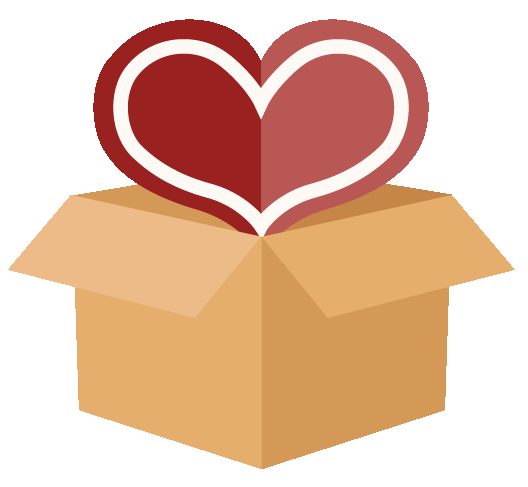 1Las profesión práctica 
Hands-on professions 4   Theme: What can I
    do with my hands?
AM Michael’s mom will tell us about using her hands as a hairstylist 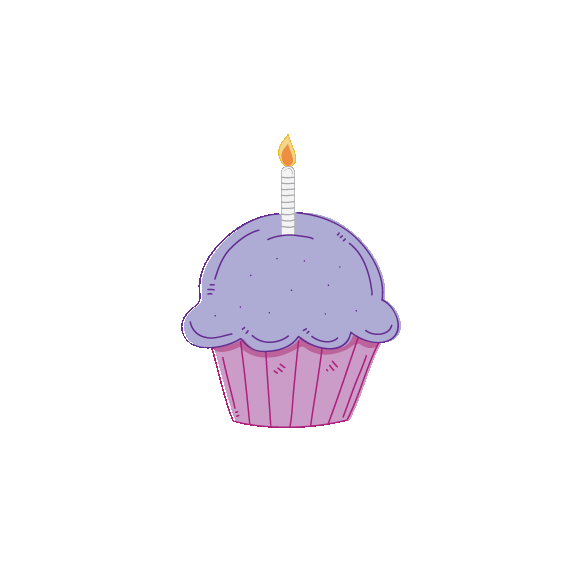 5                   Final day to bring
               Scholastic book ordersJeu: Mimons 
avec nos mains6    8:20AM Excursion: I can juggle! ‘’Cirque et Boule de neige’’ at Stewart Hall($15.00)We’ll sing songs 
with our handsMusic with Kimberley: Bells!7Adelaide’s mom is a veterinarian and she will talk about how she uses her hands to care for animalsMelissa the Science Gal :  Fingerprints are unique!8 2:00 or 2:30PM With my hands I can play Basketball with Sportball ($8.00)Viviane’s mom – a chiropractor – will tell us about 
working with her hand       Stringing activityFor Parents: Klassy Kanvas Christmas gift saleVocabulario de NavidadVocabulaire de Noël11            Theme: Santa
    Claus is on his way11AM SPECTACLE ‘’Le traineau du Père Noël’’($8.00)Chanson: Petit papa Noël12 Happy Hanukkah    Activities with Melissa!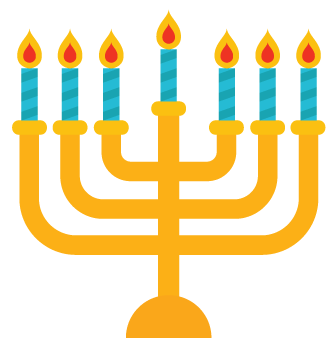 AM Atelier sur
la gestion des     matières 
  résiduelles13            Storytime :The night beforeHanukkah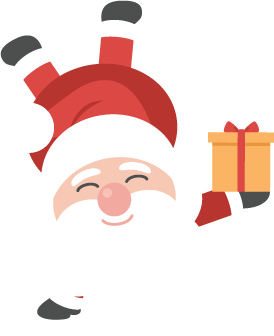 14 Craft: Christmas stockings15            Deadline Sep 2018 
                    early registration8h20 Excursion to the “Railway Christmas Exhibition” at Exporail(27$)Storytime : Is it Hanukkah yet?Canción “Rodolfo el reno”. Decorados nuestro reno.Chanson « Le renne au nez rouge ». Décorons notre renne. 18     Theme: Enjoying
     the holiday season10:15AM ‘’A Magical Musical Adventure’’ with pianist Michael Woytiuk ($5.00)Storytime: 
A kwanzaa miracle& Kwanzaa coloring1910:15AM Yogi Doug : Holiday YogaFor the profit of the
 Angel Hair for Kids foundation ($5.00)Bricolage: 
Père Noël arrive! 20Show &tell:
 Bring your favorite holiday storyWear something red or a Christmas sweater today!21 Cuisinons avec Pina: Biscuits de Noël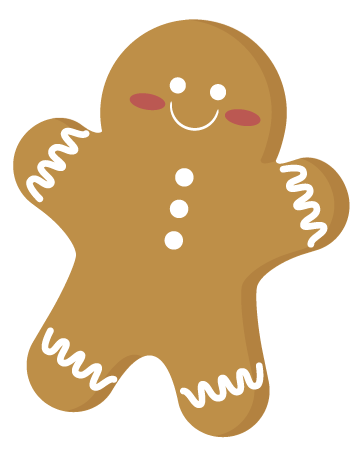 We’ll go caroling
in the schoolStorytime: K is for KwanzaaMusic with Kimberley: Bells!Come to school in your holiday PJ’s!  Christmas waffle breakfastWe’ll have a special  
Christmas treat for 
 afternoon snack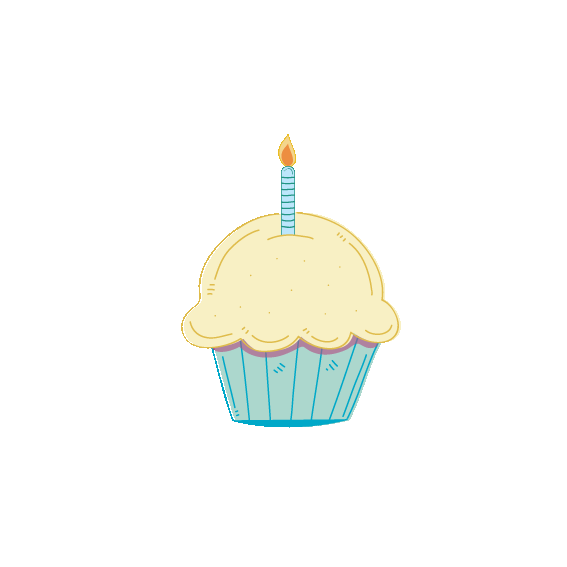 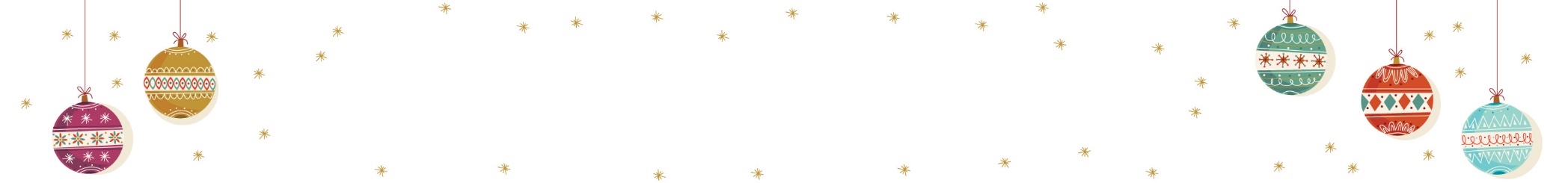 